NYILATKOZAT SZAKÉRTŐI VÉLEMÉNYRŐLAlulírott __________________________ szülő nyilatkozom, hogy gyermekem ___________________ rendelkezik/nem rendelkezik szakértői véleménnyel, amit a Győr-Moson-Sopron Megyei Szakszolgálat állít ki.Ha rendelkezik annak száma: _________________________Kelt:_________________________					_________________________________					                       Szülő aláírása______________________________________________________________________________________Győrszentiváni Szent Benedek Általános Iskola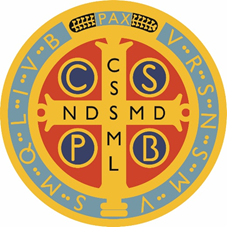 9011 Győr, Váci M. u. 1-3.  Tel/fax: 96/523-193E-mail: szentinaniszbi@gmail.comHonlap: https://www.szentivaniszbi.hu/OM AZONOSÍTÓ IGAZÓLÓ LAPGyermek neve:_________________________________Születési ideje:_________________________________An:__________________________________________Lakcíme:______________________________________Gyermek OM Azonosítója:________________________Óvoda neve:___________________________________Óvoda címe:___________________________________Kelt:________________________________________						____________________________________                                                                                                      Szülő aláírása